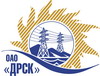 Открытое Акционерное Общество«Дальневосточная распределительная сетевая  компания»Протокол заседания Закупочной комиссии по вскрытию поступивших конвертовг. БлаговещенскСпособ и предмет закупки: Открытый электронный запрос предложений на право заключения Договора на выполнение работ: Установка реклоузеров на ВЛ-10 кВ, филала "АЭС"». Закупка проводится согласно ГКПЗ 2015 г. раздела  2.2.1 «Услуги ТПиР»  № 847.Плановая стоимость закупки:  735 120,00 руб. без учета НДСПРИСУТСТВОВАЛИ: три член постоянно действующей Закупочной комиссии ОАО «ДРСК» 2 уровняИнформация о результатах вскрытия конвертов:В адрес Организатора закупки поступило 3 (три) Предложения на участие в закупке, с которыми были размещены в электронном виде на Торговой площадке Системы www.b2b-energo.ru.Вскрытие конвертов было осуществлено в электронном сейфе организатора запроса предложений на Торговой площадке Системы www.b2b-energo.ru автоматически.Дата и время начала процедуры вскрытия конвертов с предложениями участников 17:15 (время местное) 21.04.2015. (было продлено на 6 ч., 15 мин., 10 cек.)Место проведения процедуры вскрытия конвертов с предложениями участников: Торговая площадка Системы www.b2b-energo.ruВ конвертах обнаружены предложения следующих участников запроса предложений:Ответственный секретарь Закупочной комиссии 2 уровня ОАО «ДРСК»	О.А. МоторинаТехнический секретарь Закупочной комиссии 2 уровня ОАО «ДРСК»	Е.Ю. Коврижкина№ 400/УТПиР-В21.04.2015№Наименование участника и его адресПредмет и общая цена заявки на участие в закупке1ООО «Дальэлектромонтаж» г. Свободный, ул. Шатковская, 126Цена: 734 000,00 руб. без учета НДС (866 120,00 руб. с учетом НДС). 2ООО «АмурСельЭнергоСетьСтрой»г. Благовещенск, ул. 50 лет Октября 228Цена: 630 000,00 руб. без учета НДС (743 400,00 руб. с учетом НДС). 3ООО «Дальэлектромонтаж» г. Благовещенск, ул. Амурская, 257Цена: 625 000,00 руб. без учета НДС (737 500,00 руб. с учетом НДС). 